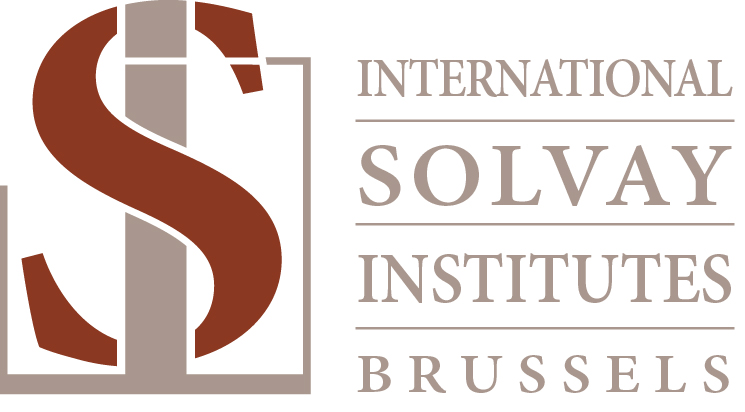 Registration Form Paris - Geneva - AmsterdamDoctoral School 2023First Name: Last Name:Email:Position:University:Home address:Starting date of PhD (*only first year PhD students should apply):PhD Advisor:I confirm that I will attend the whole school if selected:Yes/NoComments: